Writer’s Notebook is divided into these sections:Sentence Patterns			 15-20 pagesLiterary Devices  			10-15 pagesVocabulary 					 5 pagesReading Strategies  			 5 pagesLiterature 						 8 pages      Essay Writing 	  				 8 pagesBell Work					20-30 pages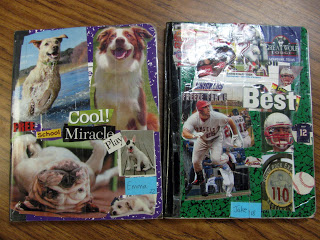 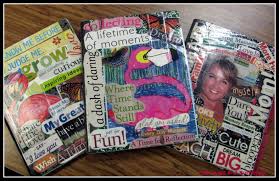 